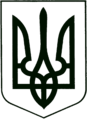 УКРАЇНА
МОГИЛІВ-ПОДІЛЬСЬКА МІСЬКА РАДА
ВІННИЦЬКОЇ ОБЛАСТІВИКОНАВЧИЙ КОМІТЕТ                                                           РІШЕННЯ №330Від 02.11.2021р.                                              м. Могилів-ПодільськийПро постановку громадян на квартирний облік    	Керуючись ст.47 Конституції України, Сімейним кодексом України, Законом України «Про охорону дитинства», Законом України «Про основи соціального захисту громадян і безпритульних дітей», Законом України «Про забезпечення організаційно-правових умов соціального захисту дітей-сиріт та дітей позбавлених батьківського піклування» ст.30 Закону України «Про місцеве самоврядування в Україні», ст.ст.9, 15, 18, 31, 34, 38, 39, 46 Житлового кодексу України, Правилами обліку громадян, які потребують поліпшення житлових умов і надання їм жилих приміщень в УРСР, затверджених постановою Ради Міністрів УРСР, Укрпрофради від 11.12.1984 року, розглянувши матеріали представлені житловою комісією міськвиконкому,-виконком міської ради ВИРІШИВ:1. Включити у чергу соціальне житло та пільговий список квартирного     обліку дітей-сиріт та дітей, позбавлених батьківського піклування    та осіб з їх числа, а саме:     - гр. ______________________, ___________ року народження, склад       сім’ї 1 чоловік. Навчається у Могилів - Подільському технолого -          економічному коледжі. Підставою для взяття на облік є відсутність       встановленої мінімальної норми житла на одну особу. 2. Включити у загальний список квартирного обліку:    - гр. ______________________, __________ року народження, склад сім’ї 3         чоловіка. Працює вихователем у Могилів – Подільському закладі         дошкільної освіти №1. Підставою для взяття на облік є відсутність житла         та проживання у родичів.3. Головному спеціалісту з житлових питань управління житлово –     комунального господарства міської ради Кушніру П.П. здійснити заходи,        передбачені чинним законодавством згідно даного рішення.4. Контроль за виконанням даного рішення покласти на заступника міського         голови з питань діяльності виконавчих органів Слободянюка М.В..    Міський голова 	                                               Геннадій ГЛУХМАНЮК